	Politechnika Poznańska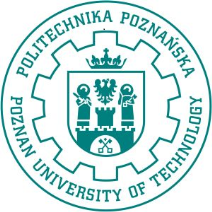 	Wydział Elektryczny, Instytut Elektroenergetyki	ul. Piotrowo 3A	60-965 Poznań	tel.: 61-665 25 25	 faks:61-665 22 80	Numer konta bankowego:	z dopiskiem:FORMULARZ ZGŁOSZENIOWYProszę o przyjęcie mnie na Studia Podyplomowe:Adres do korespondencji WykształcenieMiejsce zatrudnieniaDo formularza dołączam potwierdzone przez osobę odpowiedzialną za prowadzenie dokumentacji przebiegu studiów podyplomowych kopie: dyplomu ukończenia studiów wyższych i dowodu osobistego oraz skierowanie z zakładu pracy (w przypadku kierowania na studia
przez pracodawcę).Potwierdzam prawdziwość powyższych danych oraz wyrażam zgodę na przetwarzanie moich danych osobowych dla celów wewnętrznych Politechniki Poznańskiej (zgodnie z Ustawą z dnia 29 sierpnia 1997 r. o ochronie danych osobowych Dz.U. 1997 nr 133, poz. 883).									                  czytelny podpis kandydata*) odpowiednie zaznaczyć „X”								SP-194 IV edycja "Inżynieria wysokich napięć" wpisać nazwę studiów podyplomowychImię / imionai nazwiskoData i miejsceurodzeniaImionarodzicówNumer 
PESELNumer NIPNumer i seria dowodu osobistegoUlica i nr domu
/ mieszkaniaUlica i nr domu
/ mieszkaniaMiejscowośći kodTelefon stacjonarnyTelefonkomórkowyE-mailUkończonaszkoła wyższaTytuł zawodowyKierunek/specjalnośćRok ukończeniastudiówZakładpracyAdresTelefonZawódwykonywanyProszę o wystawienie faktury 
na moje nazwisko*       Proszę o wystawienie faktury VAT
       na zakład pracy*     Proszę nie wystawiać faktury*Poznań, dnia .......................................... r. ........................................................................